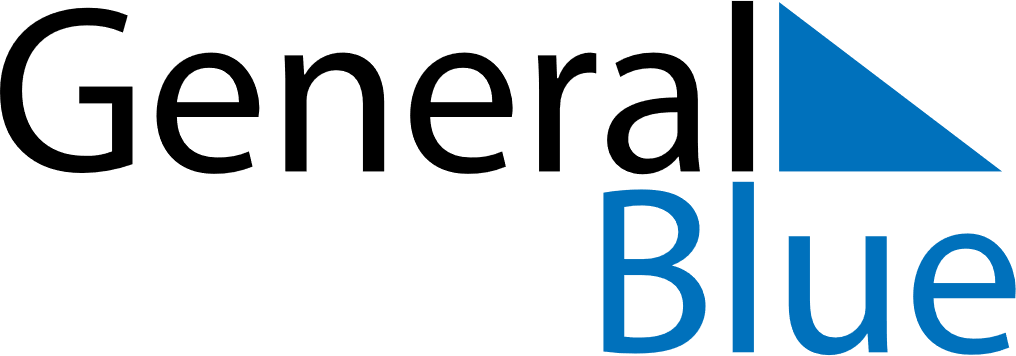 December 2020December 2020December 2020MaltaMaltaSundayMondayTuesdayWednesdayThursdayFridaySaturday123456789101112Immaculate Conception13141516171819Republic Day20212223242526Christmas Day2728293031